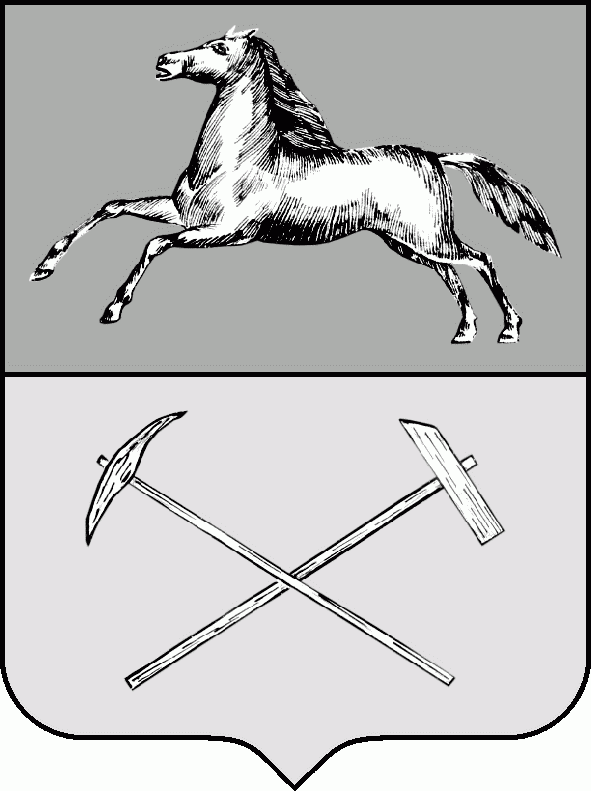 РОССИЙСКАЯ ФЕДЕРАЦИЯКемеровская областьПрокопьевский городской округПРОКОПЬЕВСКИЙ ГОРОДСКОЙ СОВЕТ НАРОДНЫХ ДЕПУТАТОВ5-го созыва(тридцать восьмая сессия)Решение №  307от  25.03.2016принято Прокопьевским городскимСоветом народных депутатов25.03.2016О внесении изменений и дополнений в решение Прокопьевского  городского Совета народных депутатов  от 25.02.2010 № 369 "Об утверждении Положения о пенсиях за выслугу лет лицам, замещавшим муниципальные должности и должности муниципальной службы в городе Прокопьевске, и муниципальным служащим города Прокопьевска»     В соответствии с Федеральным законом от 02.03.2007 № 25-ФЗ "О муниципальной службе в Российской Федерации", а также Законом Кемеровской области от 30.06.2007 № 103-ОЗ "О некоторых вопросах прохождения муниципальной службы" (в редакции Законов Кемеровской области от 13.03.2008 №6-ОЗ, 06.02.2009 № 12-ОЗ, 19.07.2011 № 94-ОЗ, 07.03.2013 № 15-ОЗ, 21.07.2014 № 78-ОЗ, 29.12.2014 № 135-ОЗ), Уставом Прокопьевского городского округа Прокопьевский городской Совет народных депутатовРешил: 1. Внести изменения и дополнения в Положение о пенсиях за выслугу лет лицам, замещавшим муниципальные должности и должности муниципальной службы в городе Прокопьевске, утвержденное решением Прокопьевского городского Совета народных депутатов от 25.02.2010 № 369 (в редакции решений от 24.09.2010 № 477, от 02.12.2010 № 536, от 24.06.2011 № 676, от 25.04.2013 № 966) (далее - Положение) следующего содержания:1.1 В подпункте 1.1 пункта 1 статьи 3 Положения слова: "перечня 1" заменить словами «перечнях 1,4».1.2. В подпункте 1.3 пункта 1 статьи 3 Положения слова: "в перечнях 1, 2 и 3" заменить словами "в перечнях 1, 2, 3 и 4".2. Настоящее решение подлежит официальному опубликованию в средствах массовой информации, вступает в силу с момента опубликования и распространяет свое действие на правоотношения, возникшие, с даты вступления в силу решения Прокопьевского городского Совета народных депутатов от 25.11.2011 № 760 "Об образовании контрольно-счетной палаты Прокопьевского городского округа".3. Контроль за исполнением данного решения возложить на комитет Прокопьевского городского Совета народных депутатов по вопросам бюджета, налоговой политики и финансов (А. П. Булгак). Председатель Прокопьевскогогородского Совета народных депутатов                                          Н. А. БурдинаГлава города Прокопьевска                                                              В. А. Гаранин« 25 » марта  2016(дата подписания)